VPN Configuration for Windows 10Right click your network icon (shown highlighted in Yellow – wifi and wired connection) 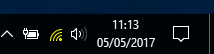 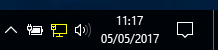 Select Open network and sharing centreThe Click on Set up a new connection or network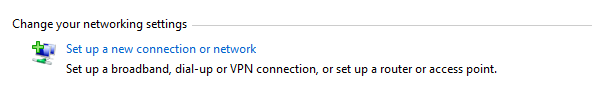 Choose Connect to a workplace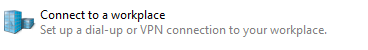 And click on nextSelect Use my Internet Connection (VPN)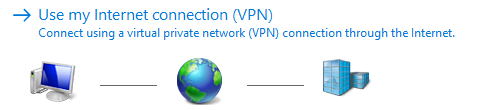 You will be presented with the following:   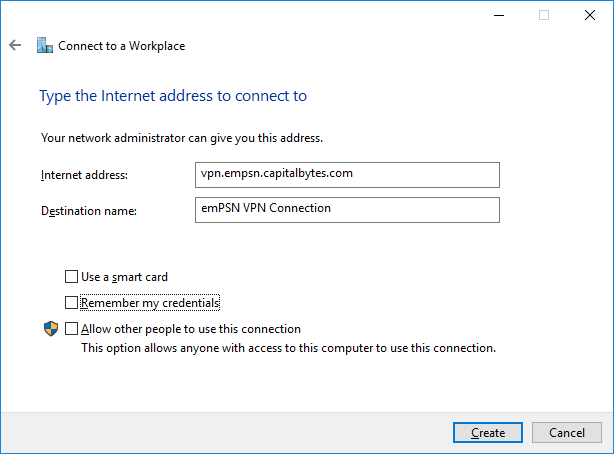 Enter the internet address vpn.empsn.capitalbytes.comEnter the destination name, this can be anything such as emPSN VPN or MySchool VPNUn‐Tick all boxes and click CreateThe VPN dialer will be created, this needs to be edited before it can be used.  Right click your network icon (shown highlighted in Yellow – wifi and wired connection) Select Open network and sharing centreSelect Change Adapter SettingsSelect the VPN Dialer just created - such as emPSN VPN or MySchool VPN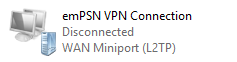 Right click the connection you have just made and select propertiesThe VPN Connection properties will appear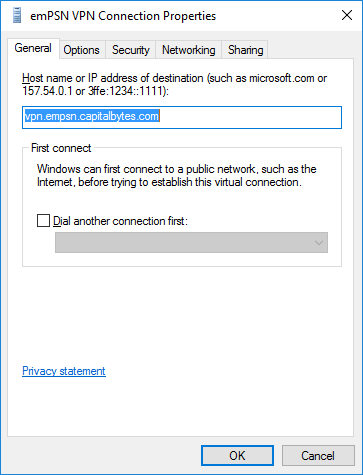 Select the Options TabClick PPP Settings and ensure Enable LCP extensions is ticked.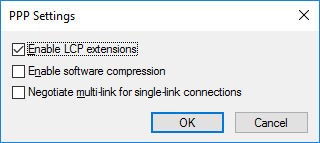 Click OKSelect the Security TabUnder Type of VPN Select Layer 2 Tunnelling Protocol with IPSec (L2TP/IPSec)Under Data encryption select Require encryption (disconnect if server declines)Click Allow these ProtocolsCheck Challenge Handshake Authentication Protocol (CHAP)Check Microsoft CHAP Version 2 (MS-CHAP v2)Click Advanced SettingsCheck Use pre-share key for authenticationType in the pre‐shared key you have been given – this is personal to your connectionClick OK on Advanced Properties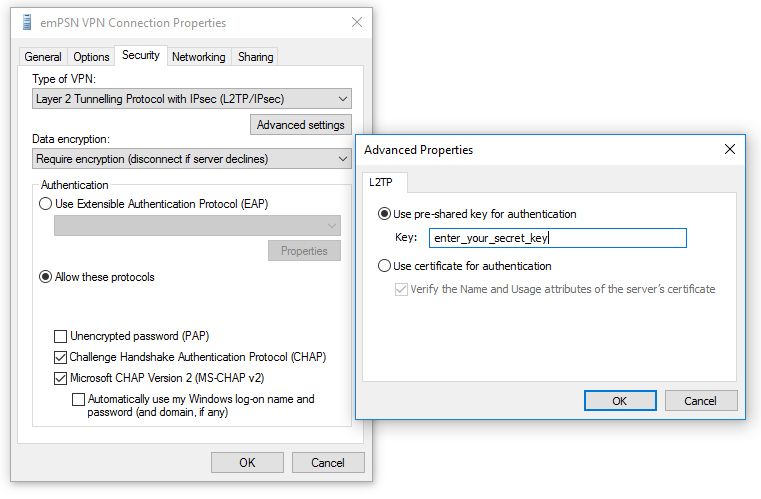 Select the Networking TabUntick Internet Protocol Version 6 (TCP/IPv6)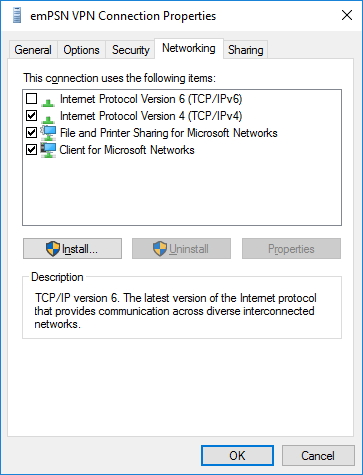 Select the Sharing TabDefaults should be as shown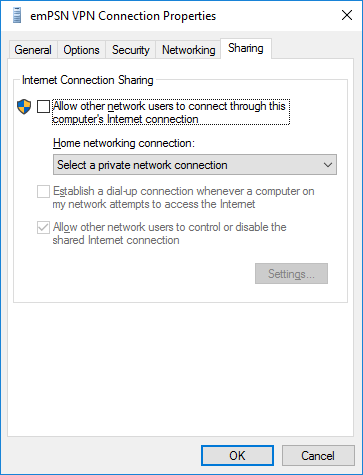 Click OK to close and accept the Connection Property changesClose Network Connections Control Panel.Configuration is now complete and you will be able to use the VPN dialer.Usage - ConnectingLeft click your network icon (shown highlighted in Yellow – wifi and wired connection) And Select the VPN Connector created - such as emPSN VPN or MySchool VPN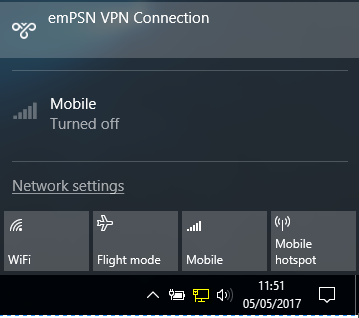 A settings window will appear, Select the VPN Connector created - such as emPSN VPN or MySchool VPNClick Connect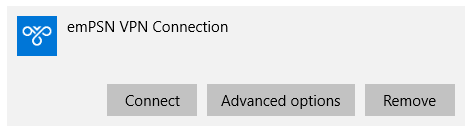 Enter the username and password details for the VPN service – personal to you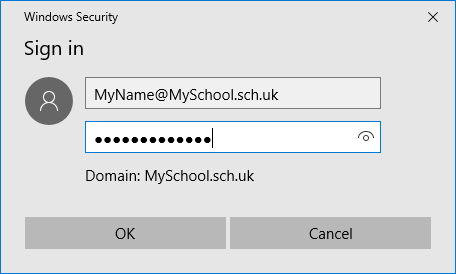 Your details will be verified and checked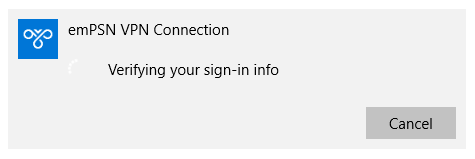 Once you are connected the connection box will change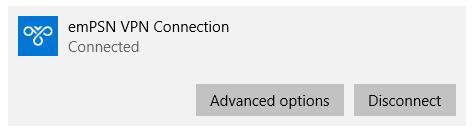 Usage - DisconnectingWhen you have finished with your remote access simply Left click your network icon (shown highlighted in Yellow – wifi and wired connection) And Select the VPN Connector created - such as emPSN VPN or MySchool VPNA settings window will appear, Select the VPN Connector created - such as emPSN VPN or MySchool VPNClick DisconnectChanging VPN PasswordsYour VPN username and Password are personal to you.  To change your VPN passwordGoto URL - https://vpn.capitalbytes.com 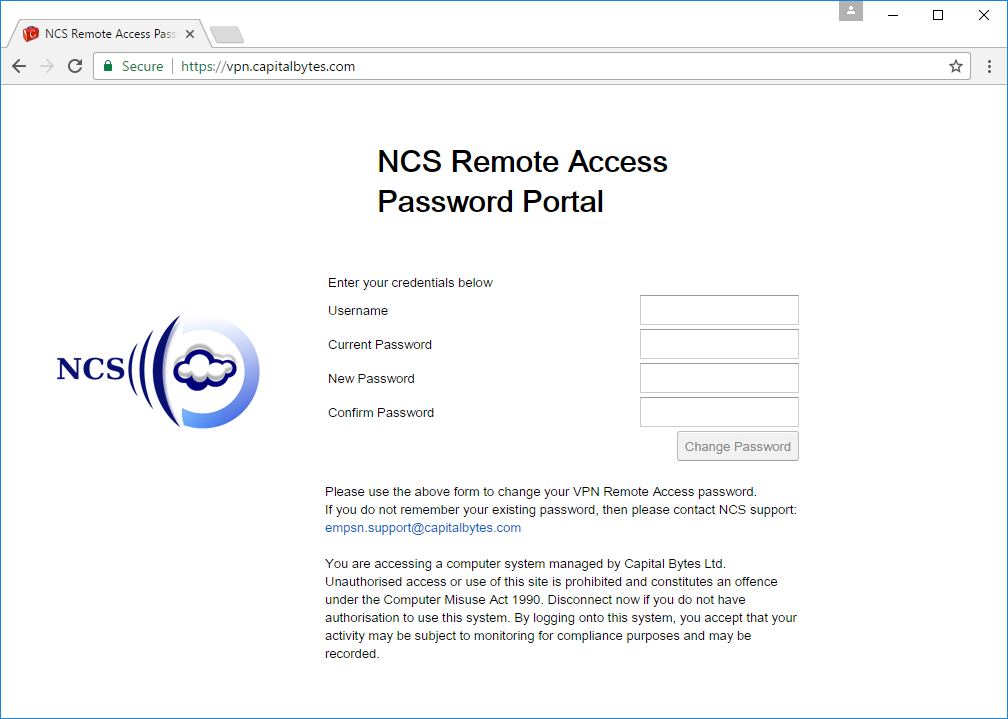 Enter your Username, Current Password, New Password and Confirm PasswordClick Change PasswordYour Password has been changedPlease use a complex password or pass phrase, so your password is not easy to guess.If your username and/or password is not correct or do not match you will be prompted - Invalid username or passwordWhen you password change is successful you will be prompted - Password has been changed successfully!